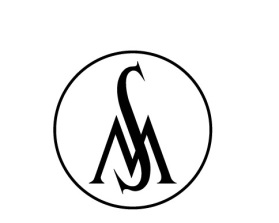 PROGRAM 100 LET UNIVERZESimpozij ALMA SODNIK IN SLOVENSKA FILOZOFIJA10. september 2019DISKUSIJA11.45 – 12.00 OdmorDISKUSIJA13.15 – 13.30 OdmorDISKUSIJA IN ZAKLJUČNA BESEDA10.00 – 11.45 Vloga in pomen Alme Sodnik v slovenski in evropski filozofijiModerator: prof. dr. Marko Uršič10.00 – 11.45 Vloga in pomen Alme Sodnik v slovenski in evropski filozofijiModerator: prof. dr. Marko Uršičakad. prof. dr. Tine HribarAlma Sodnik, filozofinja evropskega formatared. prof. dr. Valentin KalanAlma Sodnik in problem metafizikezasl. prof. dr. Janez Juhant	Alma Sodnik in Aleš Ušeničnikzasl. prof. dr. Janez Juhant	Alma Sodnik in Aleš Ušeničnik12.00 – 13.15 Alma Sodnik in vloga žensk v filozofijiModerator: izr. prof. dr. Bojan Žalec12.00 – 13.15 Alma Sodnik in vloga žensk v filozofijiModerator: izr. prof. dr. Bojan Žalecred. prof. dr. Olga MarkičAlma Sodnik: filozofinja o ženskem vprašanjured. prof. dr. Cvetka TóthŽivi anonimno13.30 – 15.00 Alma Sodnik – izbrana poglavjaModerator: akad. prof. dr. Valentin Hribar13.30 – 15.00 Alma Sodnik – izbrana poglavjaModerator: akad. prof. dr. Valentin Hribarred. prof. dr. Marko UršičAlma Sodnik in Descartesizr. prof. dr. Bojan ŽalecAlma Sodnik in estetikadr. Ignacija Fridl JarcAlma Sodnik in njen odnos do antične filozofije